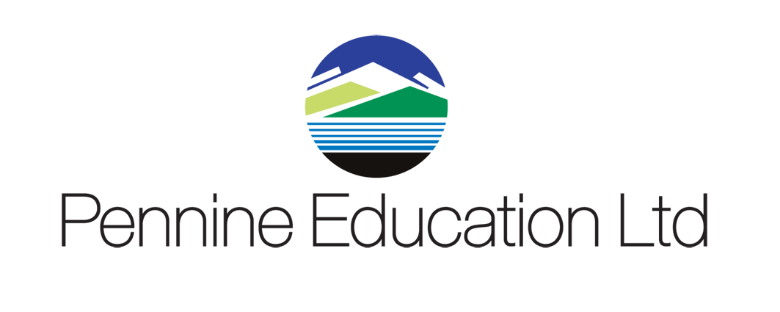 Course Title: SIMS Office UserDuration:1 DayTimes:9.30am – 4.00pmCourse Aims:By the end of the course you will have the skills necessary to use SIMS in a School Office environmentCourse Objectives:finding your way around SIMSlooking up pupil informationmaking day to day adjustments to pupil detailsextending pupil details (attaching individual photos, entering traveller status, recording nationality and passport information)managing historical recordsadding agents and linking them to agenciesresponding to information received about pupils and contactsdealing with leaversdealing with new arrivalshow to record exclusionssending a letter homerunning basic reports from SIMS.Target Audience:New Users to Sims.netRequirements:No previous knowledge of SIMS is required. It would also be useful for administrative staff/data managers with responsibility for maintaining pupil information.